Comets SOAR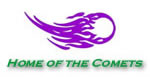 in the HallwayShow Trustworthiness-Be a positive role model-Always stop at corners-Walk on the right sideOwn Behavior-Keep hands off walls-Keep your hands to yourself-Keep your feet on the ground (no      jumping)Accept Responsibility-Go directly to your destination-Listen and watch for teacher’s      directions-Voices offRespond Respectfully-Respect art work and other      displays